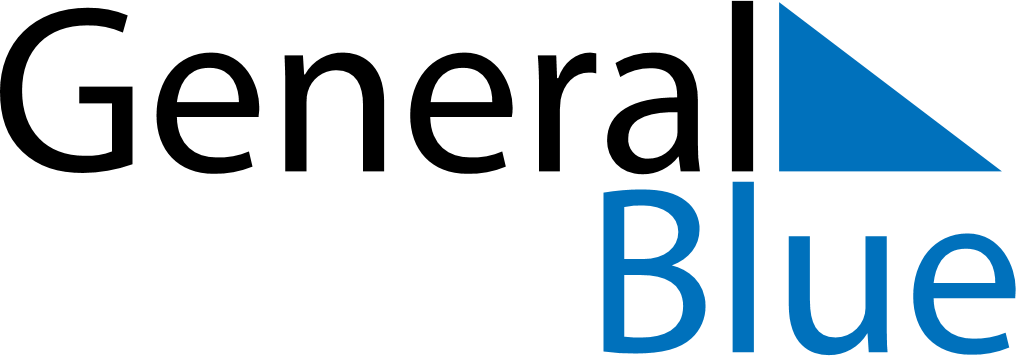 October 2030October 2030October 2030October 2030MoldovaMoldovaMoldovaMondayTuesdayWednesdayThursdayFridaySaturdaySaturdaySunday1234556Wine DayWine Day78910111212131415161718191920212223242526262728293031